2014 Solution Day：Oct. 17, Mumbai,India 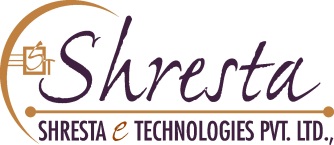 Host by Topics Intelligent Systems & Services  + NISE Automation 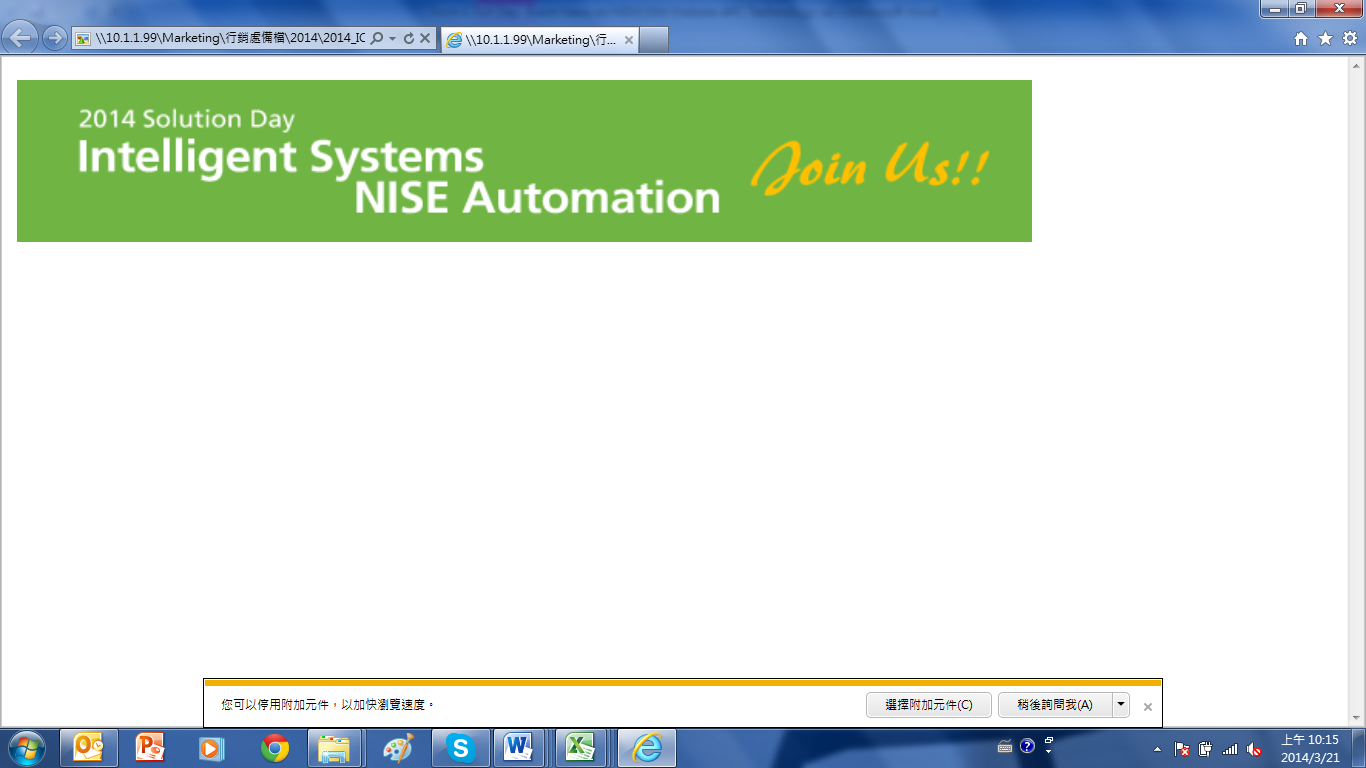 Event IntroductionNEXCOM has broadened its Industrial Automation portfolios with Factory automation, Machine Automation and Industrial Wireless offerings, which are designed to build the infrastructure for intelligent world. Mirroring the trend of an intelligent world, a connected factory will enable raw data to be exchanged over the network and translated into valuable information, helping enterprises make insightful decisions and therefore increase competiveness in fast-paced industries. At the 2014 NEXCOM Solution Day on Oct 17th , NEXCOM will convey vision, insights, strategies and roadmaps for a plethora of exciting technologies aimed at industrial automation. The billion dollar industrial automation market is ripe for exploration, let’s work together to mine the gold out of the intelligent world. Success replies on your participation and full-hearted dedication. Please reserve your time for this conference. In return, we promise the brilliant opportunities for the growth!AgendaEvent InformationDate: July 17, 2014Time: 10:00 – 15:10Venue: ITC Maratha MumbaiAddress: Sahar Andheri (E), Mumbai 400 099, Maharashtra, India Tel : (91) (22) 28303030Event RegistrationContact: Mr. SathyaEmail: sathya@shrestaetech.com   Tel: +91-98452 69008Registration Deadline: Oct. 15, 2014RemarksPlease register for joining the event. The organizer does not open for any onsite registration.Please be on time to join the event. The organizer does not reserve seats for late birds.Event host organizer reserves the rights to accept your registration or not.Due to any unexpected conditions beyond organizer’s control, the event will be called off without any further notification.The organizer reserves the rights to change the agenda and speakers. Location Map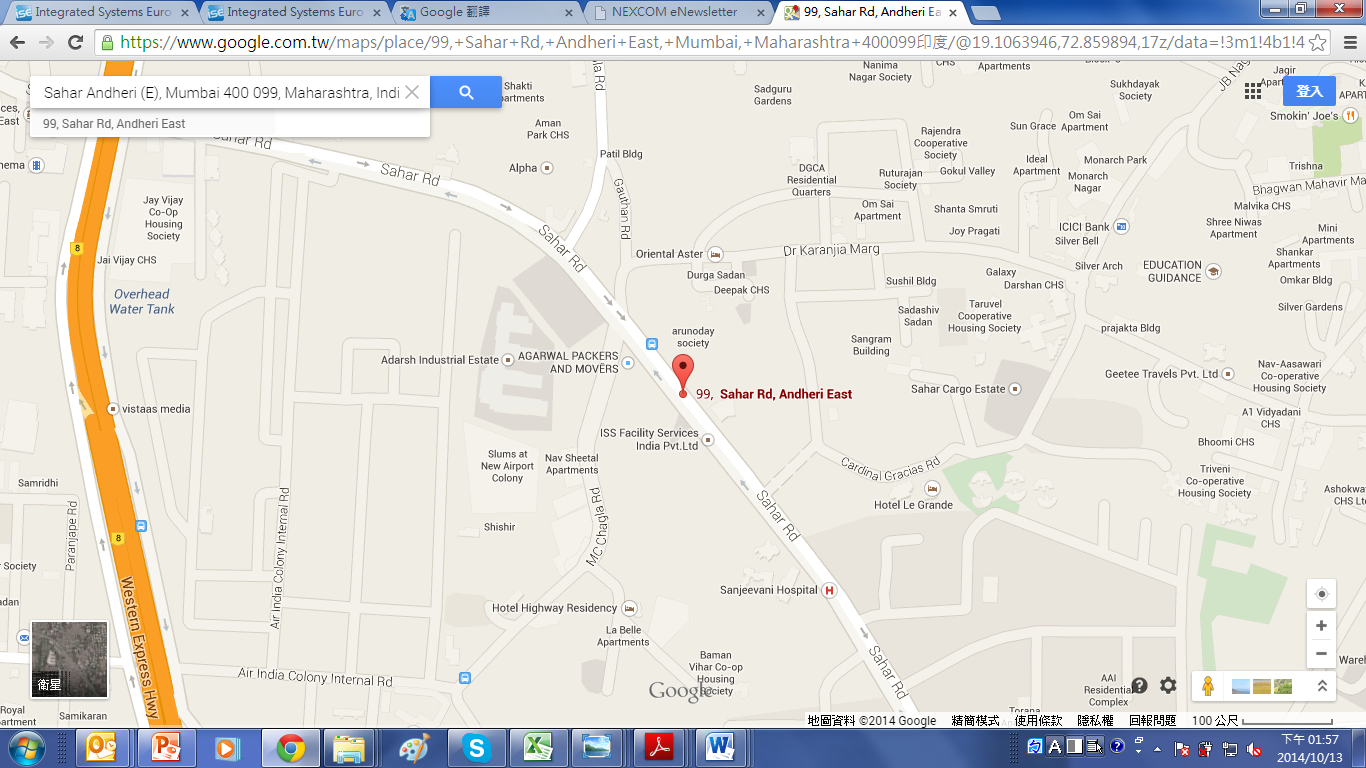 ConferenceOct 17th, 2014ConferenceOct 17th, 2014ConferenceOct 17th, 2014TimeSubjectSpeaker10:00-10:20ReceptionAll10:20-10:30Opening SpeechShrestaSathya(Director)10:30-11:00NEXCOM, the Industry 4.0 InnovatorNEXCOMTina Liu (Regional Manager)11:00-11:30All- IP based Factory Automation Solutions Industrial Fieldbus & SoftPLC controllerLive demo-NISE300 Data acquisition of 4 different PLCs NEXCOMJeffrey Chen(MA BDM)11:30-12:00Hilscher-Fieldbus Communication SolutionsHilscherPühringer Armin(Area Sales Manager)12:00-12:20Break & Product ShowcaseBreak & Product Showcase12:20-12:40Control Panel SolutionsSCADA Workstation- IPPC & APPC seriesLive Demo: Mobility HMI-eTOPseresNEXCOMTina Liu(Regional Manager)12:40-13:00Retail & Kiosk SolutionsLive Demo- Mobile Connectivity to Self-Service KioskNEXCOMTina Liu(Regional Manager)13:00-14:00LunchLunch14:00-14:30Industrial WiFi Solutions - Industrial & Outdoor AP IWF seriesLive demo-Mesh & Fast Roaming SolutionsNEXCOMTina Liu(Regional Manager)14:30-15:00Machinery Solution – NexMotionLive Demo- NControl20*1 + AXE-9200*2Hiwinmikro D2 Servo System*3, Control Panel*1NEXCOMJeffrey Chen(MA BDM)15:00-15:10Event EndEvent End